Dragi moji učenici,sve vas srdačno pozdravljam, i šaljem upute za današnju nastavu tehničke kulture. Naravno, ako imate bilo kakvih pitanja, problema, etc. slobodno mi se obratite u privatnoj poruci!Današnji zadatak je da pogledate kratki  filmić o aparatima strojevima i agregatima. Videolekcija se nalazi na poveznici :https://www.youtube.com/watch?v=hvyLCSbhBGw&list=PL9Mz0Kqh3YKqONpOdj_grq18kOa1Bgfu-&index=2&t=0sOsim videolekcije trebate pogledati prezentaciju- ista tema, samo što je to u prezentaciji skraćeno. Dakle, prezentacija će nam poslužiti za ponavljanje gradiva. Na kraju prezentacije- zadnji slide je plan ploče. Prepiši plan ploče i poslikani plan ploče pošalji do 21.05.2020.  u privatnoj poruci na yammeru.  I opet ponavljam, držite se zadanih rokova. Najbolje je da odmah kada pročitate zadatak, da ga i napravite. Kasnije zaboravite.I to je sve za danas iz nastave tehničke kulture. 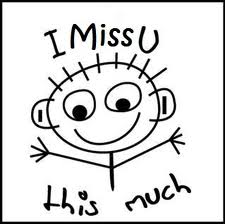 Puno vas sve pozdravljam, učiteljica Kristina